Soutěž ZUŠ ČR vyhlášené UR ZUŠ ČR s podporou MŠMTHra na akordeonokresní koloOlomouc 21. 2. 2023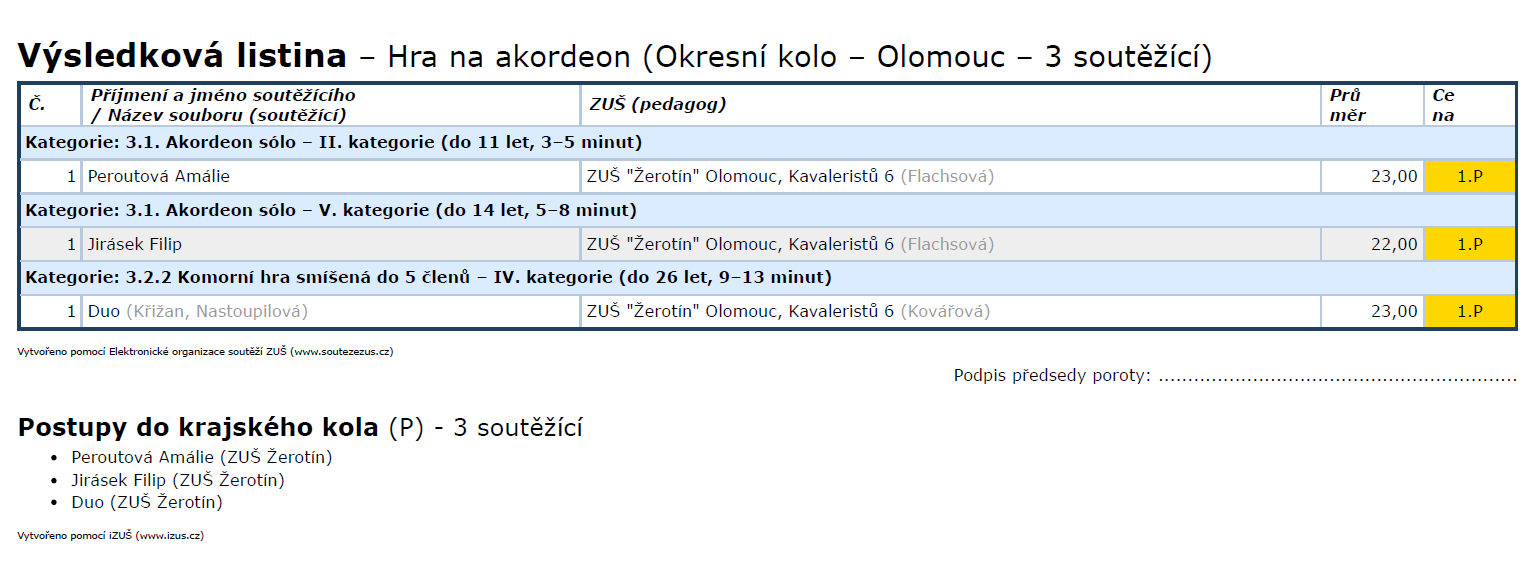 